Извештај о извршењу буџета за период 01.01.2024. до 31.03.2024. годинеИзвршење буџета Комисије за први квартал 2024. године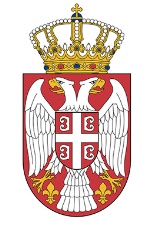 Р е п у б л и к а  С р б и ј аКОМИСИЈА ЗА КОНТРОЛУ ДРЖАВНЕ ПОМОЋИ       Број: 401-00-00037/2024-01/2      Датум: 16. април 2024. године             Сремска 3-5, Београд          ФункцијаИзвор финансирањаПрограмПројекатЕкон.кл.ОписОдобрена средства Законом о буџету РС за 2024. годину/Фин.план за 2024.г.Реализовано за период од 01.01.2024. до 31.03.2024. године% Реализације1100123010017411Плате, додаци и накнаде запослених (зараде)58.745.000,0016.367.696,2728%412Социјални доприноси на терет послодавца  8.899.000,002.479.705,9928%413Накнаде у натури200.000,000,000%414Социјална давања запосленима450.000,00193.613,1143%415Накнаде трошкова за запослене567.000,0081.390,9014%416Награде запосленима и остали посебни расходи200.000,00185.363,7893%421Стални трошкови11.350.000,002.449.156,2922%422Трошкови путовања  2.000.000,00 0,000%423Услуге по уговору  8.000.000,00791.498,1510%424Специјализоване услуге 1.100.000,000,000%425Текуће поправке и одржавање1.300.000,000,000%426Материјал1.500.000,0040.219,983%482Порези, обавезне таксе, казне, пенали и камате     50.000,000,000%512Машине и опрема                                                            2.500.000,000,00  0%515Нематеријална имовина1.000.000,00                 0,000%            УКУПНО 01  Приходи из буџета            УКУПНО 01  Приходи из буџета            УКУПНО 01  Приходи из буџета            УКУПНО 01  Приходи из буџета            УКУПНО 01  Приходи из буџета            УКУПНО 01  Приходи из буџета97.861.000,0022.588.644,47 23%УКУПНО ЗА ФУНКЦИЈУ 110:УКУПНО ЗА ФУНКЦИЈУ 110:УКУПНО ЗА ФУНКЦИЈУ 110:УКУПНО ЗА ФУНКЦИЈУ 110:УКУПНО ЗА ФУНКЦИЈУ 110:УКУПНО ЗА ФУНКЦИЈУ 110:97.861.000,0022.588.644,4723%